ПРОФЕСИОНАЛНА ГИМНАЗИЯ ПО ТУРИЗЪМ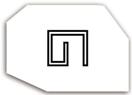 гр. Самоков, обл.Софийска ПК 2000, ул.“Софийско шосе”№18, директор: тел/факс: 0722/6 64 27, web site: www.pgtsamokov.org; e-mail:pgtsamokov@abv.bgП Л А Нза контролната дейност на директора през учебна 2023/2024 г.І. Обект и предмет на контролната дейност:1. Дейността на учителите при изпълнението изискванията за:- Водене и съхраняване на задължителната документация- Изпълняване на ДОС по учебните предмети- Спазване на Правилника на училището- Изпълняване решенията на ПС и предписанията, направени от контролните органи- Изпълнение на ПБУВОТ- Изпълнение на приетите училищни планове - План за действие при бедствия, аварии, катастрофи и пожари, планове на училищните комисии и др./2.Дейностите, извършвани от помощния и обслужващ персонал- спазване на санитарно-хигиенните изисквания- опазване и поддържане на материално-техническата база- своевременно и правилно попълване на документацията от ЗАС на училището3.Структура и ефективност на персонала на училището4. Изискванията, заложени в СФУКІІ. Форми на контрол-цялостни,тематични и текущи проверки-наблюдения, анализи, обсъждания, коригиране и оценяванеІІІ. Организация на контролната дейностНа контрол и проверка през учебната година подлежат дейностите по:Своевременно изработване на приемателните списъци Осигуреността на учениците с учебници и учебни пособияОбхват и задържане на подлежащите на обучение ученициОрганизация на УВР в часоветеПедагогическата компетентност на учителитеИзползването на иновационни методи в преподаванетоСпазване на утвърдените годишни тематични разпределения и седмичното разписаниеСпазване на изискванията за ритмичност на изпитваниятаСвоевременното нанасяне на оценките в дневника на класа и ученическата книжкаПровеждане на допълнителна работа с изоставащите и напреднали ученициСпазване на Правилника за дейността на училищетоВодене и съхраняване на ЗУДОпазване и подобряване на МТБСпазване на изискванията за безопасност, заложени в ПБУОВТ.Изпълнение на направените препоръки от контролните органиПодготовка, провеждане, оценяване и анализиране  на входни и изходни ниваПланиране и осъществяване дейността на училищните комисииИзпълнение на задълженията на класните ръководители ,свързани с провеждането на консултации с родителите и водене на ЗУДИзпълнение на „Превенция на терористични действия” в частта му – провеждане на общоучилищни тренировкиКонтрол върху състояние, ефективността при ползването на отоплителната инсталация и отчетност при работата на огняритеПланиране, организация и отчетност на финансовата документация, водена от касиер-домакин и гл.счетоводителВодене и съхраняване на личните досиета на персонала на училищетоПланиране, организиране и провеждане на допълнителния час по физкултураДейността на заместник-директораВ хода на проверките и след приключването им ще бъдат изработвани констативни протоколи. Контролната дейност се отразява в "Книга за контрол", а протоколите към нея се съхраняват в класьор. В края на учебната година директорът изработва и представя в РИО "Доклад-анализ за проведената контролна дейност през годината"ПЛАН - ГРАФИК НА КОНТРОЛНАТА ДЕЙНОСТм. СЕПТЕМВРИ1. Осъществяване на контрол при попълването на ЗУД – ЛОД- ове, лични картони, дневници и др. 2. Проверка на протоколите от проведените изпити – за определяне на оценка, за промяна на оценката, приравнителни, ДЗИ, ДКИ3. Проверка върху посещаемостта на училище (прибирането и задържането на учениците) и отразяването на отсъствията4. Проверка изпълнението на проектиМ. ОКТОМВРИ1.Тематична проверка – Квалификация на учителите 2. Проверка на проведените входни нива.3. Проверка присъствието на учениците в класМ. НОЕМВРИ1. Проверка на воденето на задължителната училищна документация, спазване изискванията за периодичност на изпитванията и вписване на оценките в дневниците, отразянане на отсъствията2. Проверка длъжностните характеристики3. Проверка присъствието на учениците в класМ. ДЕКЕМВРИ1.Текущи проверки /наблюдение на урок / - ПС ООП2. Проверка на дейността по методичните обединения3. Проверка присъствието на учениците в класМ. ЯНУАРИ1. Тематична проверка – воденето на доситета на персонала в училище2. Текуща проверка – изпълняване на СФУК при планиране и отчитане на разходите в училището3. Проверка за периодичност на изпитванията и отразяването им в ЗУД и отразяването на отсъствията4. Проверка изпълнението на Заповед № РД09-1871/18.12.2015 г. на министъра на образоването и науката, свързана с Механизъм за противодействие на училищния тормоз между децата и учениците в училище, Алгоритъм за прилагане и приложения към негоМ. ФЕВРУАРИ1. Текуща проверка – Спазване на изискванията за безопасност на труда, санитарни изисквания и др.2. Проверка периодичност на изпитванията и отразяването им в ЗУД по предметите английски език, български език и литература, география и икономика.3. Посещения в часовете – ПС ПОО4. Проверка на изпълнението на плана на заместник-директорите5. Проверка на изпълнението на програмата за Превенция на отпадането на учениците от училище6. Проверка присъствието на учениците в класМ. МАРТ1. Проверка дейността на училищните комисии планове, протоколи от заседания, отчети2. Проверка състоянието на МТБ и набелязване на мерки за подготовка на същата за новата учебна година.3. Посещения в часовете – класни ръководители и 2-ри час на класа4. Проверка присъствието на учениците в класМ. АПРИЛ1. Правилника за  вътрешния трудов ред  в училището, длъжностните характеристики  и изпълнение на изискванията  за трудовата дисциплина.2. Проверка присъствието на учениците в класМ. МАЙ1. Осъществяване на контрол при провеждането на ДЗИ2. Проверка на дейността на ръководителите на дейности по интереси, затруднения/проекти3. Проверка присъствието на учениците в класМ. ЮНИ1. Проверка на воденето на личните картони на учениците2. Изработване на Доклад анализ за контролната дейност на директора 